   LUNCH MENU  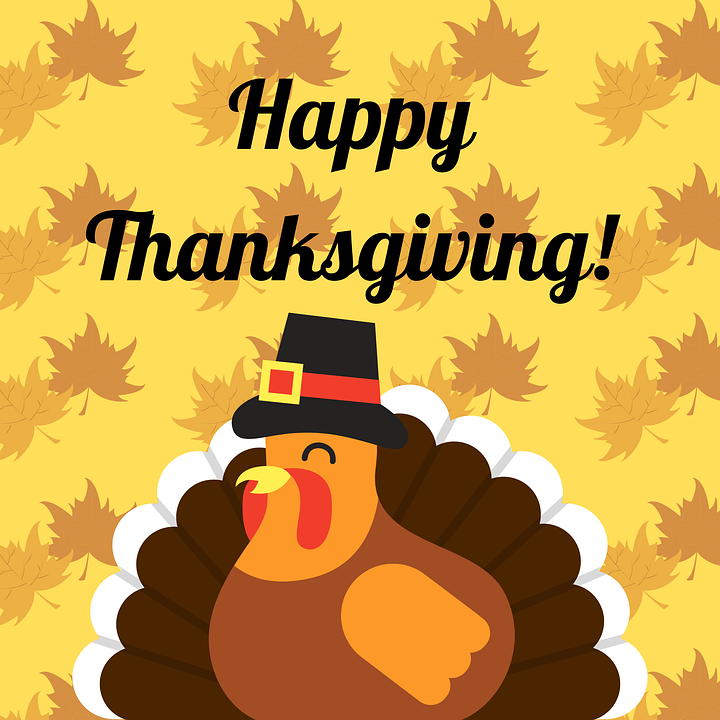 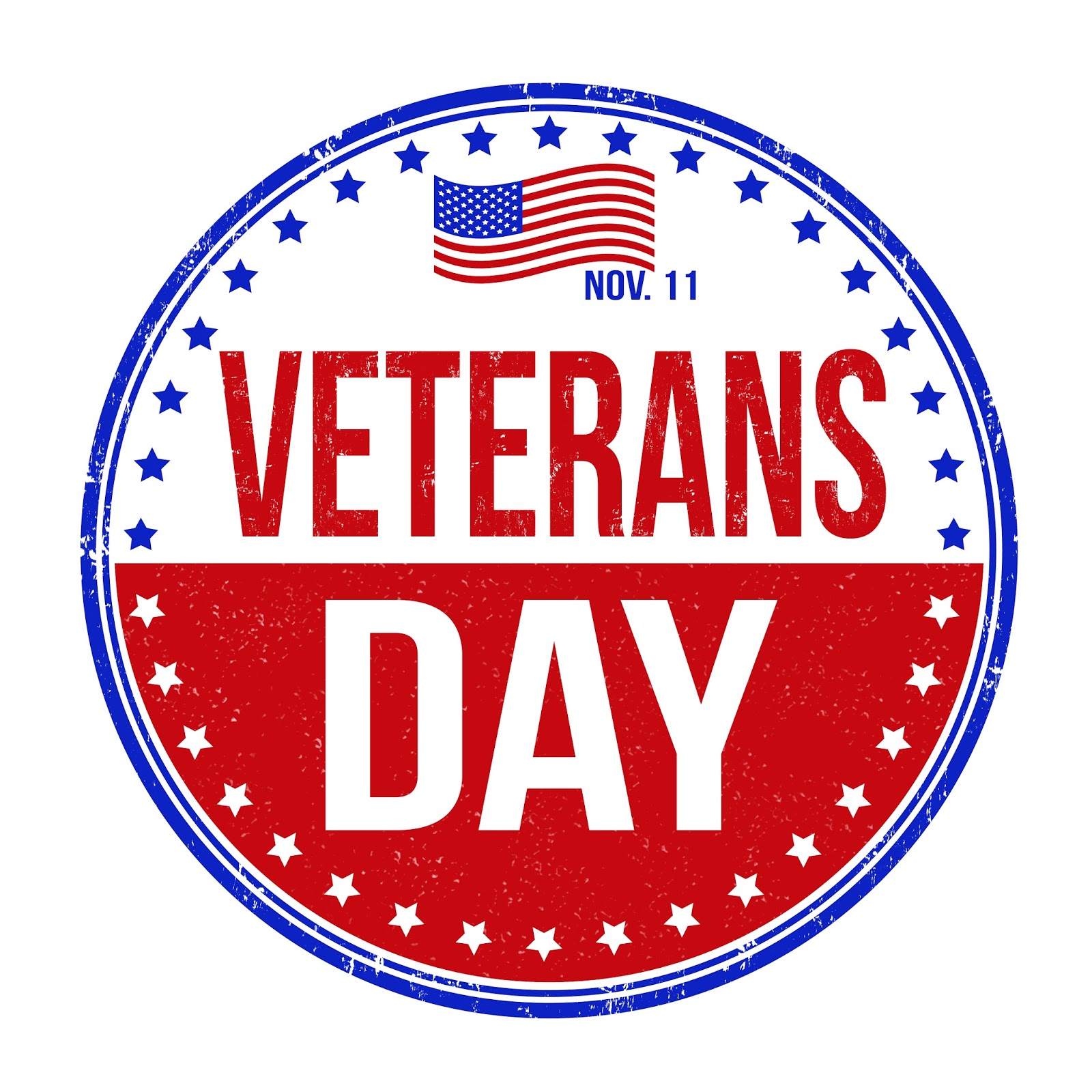 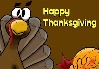 